Učivo na pondělí 16. 3. a úterý 17. 3. Milé děti,od začátku nového týdne vám budu posílat zadání každé pondělí a středu. Práci si časově rozložte podle vlastní potřeby a časových možností. Tento týden vám toho dám již více, neboť škola bude zavřená delší dobu. Snad jste všichni zdraví a v pořádku. Vybrané úlohy, které budu chtít vidět, mi pošlete vždy do pátku daného týdne na fotografiích v jednom emailu. Český jazyk: Přihlaste se na stránky gramar.in, je to stejné jako na stránky matika.in,  se stejným přihlašovacím kódem 3615 (číslo je číslem adresy naší školy 36 a počtem žáků ve třídě 15 – to k zapamatování  ) Hlavně se přihlaste pod vaším jménem, nikoliv pod jménem rodičů, přezdívkou či číselným kódem!! Pokud to nemáte takto v matika.in, opravte to.Zadám vám na těchto stránkách úlohy, tak se podívejte. Z těchto stránek nemusíte nic fotit, vidím vaší práci a úspěšnost řešení. Dále pak vypracujte úlohy z učebnice na straně 32.Úlohu 2 na straně 32 udělejte ústně s rodiči. Úlohu 3 na straně 32 opište do školního sešitu. Slova, v niž jste doplnili i/y dejte do barevných rámečků. Vyhledejte ve cvičení všechna slovesa přídavná jména. Označte je znakem – kolečko, trojúhelníček.Na straně 33 je modrá tabulka, nastudujte jí a přepište do školního sešitu. Nevejde se vám na jeden list, což nevadí. Napište slova, která jsou shodná, ale píšou se s jiným i/y, pod sebe. Pište je s malým písmenkem!!!!!! Vzor:být (bude)bít (bije, tluče)nabýt (získat vědomosti)nabít (naplnit pušku náboji)Procvičuj daná slova ve cvičení 7 na straně 33. Procvičuj ústně, vždy odůvodni psaní i/y podle tabulky ze cvičení 6.Pošlete mi fotku modré tabulky a vypracovaného cvičení 32/3 ve školním sešitě.Matematika:Zadala jsem vám úkoly na stránkách matika.in.Další práce bude z učebnice do školního sešitu. Slovní úlohy na 2 a 7 na straně 57. Nezapomeň vždy udělat stručný zápis slovní úlohy. Výpočet slovní úlohy – správné početní operace, rovná se znamená, že na pravé a levé straně se výsledky opravdu rovnají, nezapomeňte! A odpověď. Ve školním sešitě naleznete správný postup výpočtu slovní úlohy, pokud jste si zaznamenali vše poctivě. Možný zápis- dodělej sám/a6 automobilů …………………………………..napiš celkový počet kolx motocyklů …………………………………  y kola)celkem kol……………………32výpočetodpověďb)celkem kol……………………..40Dále pak vypracuj úlohy 1 a 4 na straně 59 učebnice do školního sešitu.Pracovní sešit na straně 6 cvičení 1, 2 a na straně 7 cvičení 6, 7.Pošli mi fotografii úloh ve školním sešitě. To stačí.Prvouka: Vypracuj pracovní list 2PR z obou stran a obě strany mi vyfoť. Je to opakování. Vyfoť mi též stranu 1PR z minulého týdne. Je to opakování. Další látka je lidské tělo, které jsme již začali ve škole – známe části těla – zopakuj. Známe již rozdíly mezi dívkou a chlapcem a jejich tělesný vývoj v muže a ženu.Anglický jazyk:Opakuj si nová slovíčka U5 a opakuj si také látku U4 – Can I have four pears, please? How much is it? Anythink else? Thank you...... Přečti si  Let´s play football v učebnici strana 33alespoň 3x. Dále přelož, pokud nevíš, zadej si celé věty do překladače v googlu. Je tam také funkce hlasu!! Symbol jsem ti dala do červeného kroužku.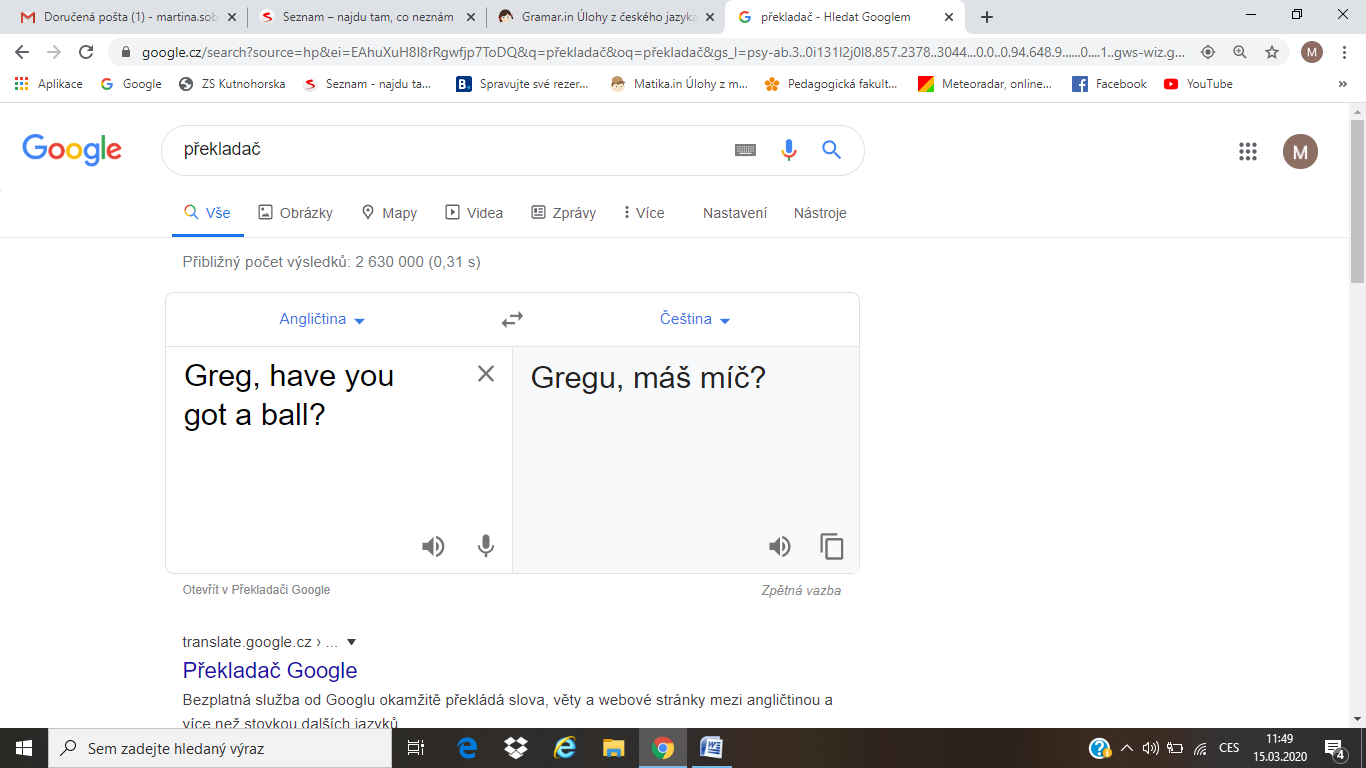 Můžeš si pustit story na CD, pokud ho máš.Opiš následující věty a slova do sešitu a připiš k nim český překlad. Let ´s play football. – play – let ´s –look – big  -small – Dále napiš do sešitu 6 vět, které z věcí v lekci 5 na straně 32 doma máš či nemáš podle pravdy.Příklady:I have a ball.I haven ´t a kite.Školní sešit ofoť a pošli mailem s ostatními fotografiemi své práce.Přeji vám děti, ať vše zvládáte. Pokud máte dotazy, nebo mi chcete jen tak něco napsat, tak můžete. Rodiče vám mohou pomoci založit si svůj mailový účet na google či seznamu. Snad se brzy zase sejdeme ve škole. Moc vás zdravím a myslím na vás.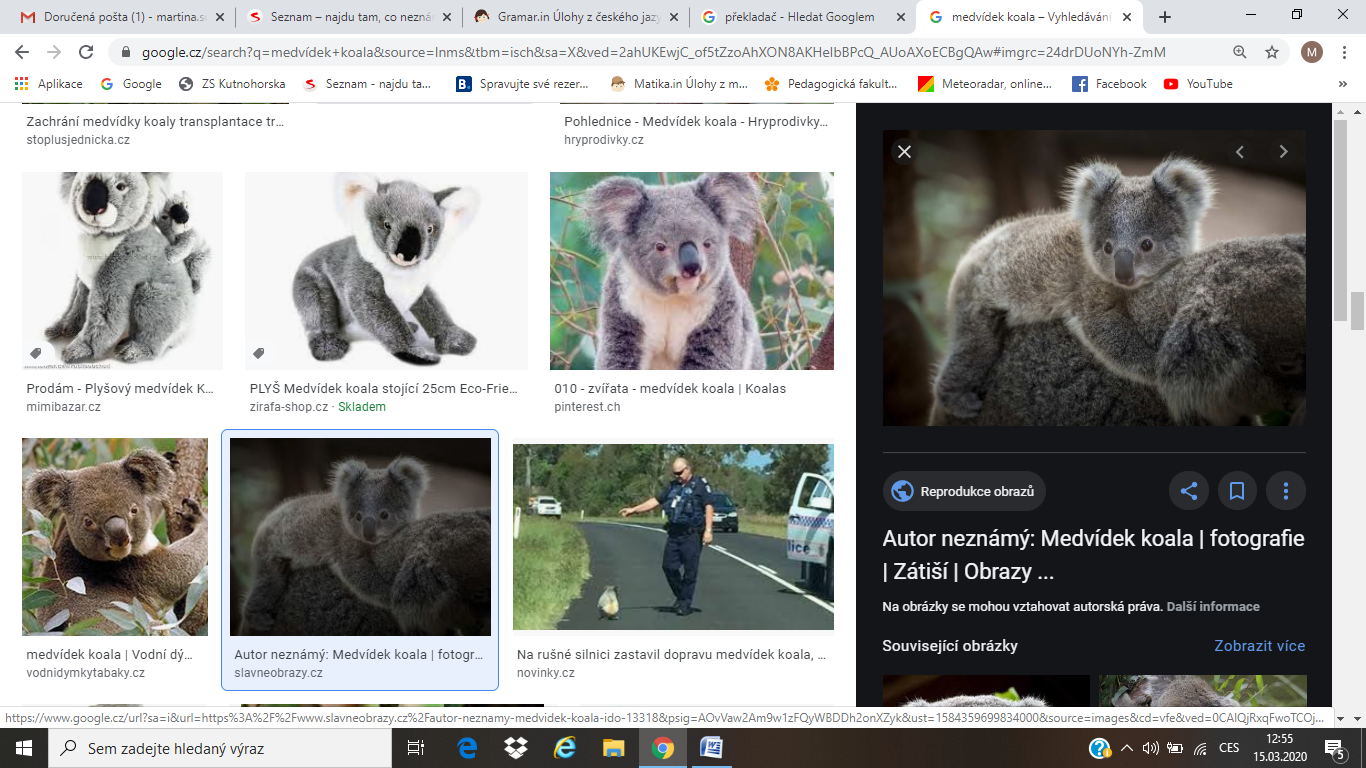 